THE HAWKE® OPTICS COMPACT ENDURANCE ED SPOTTING SCOPE IS A BIG DEALPerfect for Back-Country Hunts, the New Compact Endurance ED Spotting Scope Packs Big Features Into a Small SpaceHawke® Optics is a trusted leader in quality sporting optics that perform outstanding in the field and provide optimum value to the consumer. For 2020, a new 13-39x50 Endurance ED compact spotting scope Brings extreme optical clarity to your adventures. Whether you’re planning a serious back-country hunt, or want to take a closer look at that buck walking the fence line on the back 40, the Endurance ED is ready to go.Spotting scopes exist so you can spend time looking at something from a distance and truly examine each feature of the subject being viewed. When you combine distance and time looking, this process can put a tremendous strain on your eye, giving you headaches and reducing the enjoyment factor greatly. This is where the Hawke Endurance ED Spotting Scope comes in with extra-low dispersion (ED) glass that reduces any distortion. This makes for a clear image, reduced eye strain and greater enjoyment in the field – exactly what you need in a spotting scope.The Endurance ED 13-39x50 Spotting Scope is nitrogen purged and is water and fog proof. The scope has a BAK-4 Porro prism for intense color transfer and ultra-sharp contrast. Dielectric coating in the prism and lenses increase light reflectivity and further sharpen the images. A course/fine dual-focus knob allows you to fine-tune your viewing, so you can quickly survey an area, and adjust for finer detail when you want to examine something in better detail. This comes in handy when you’re scanning a hillside looking for big bull elk, age-classing bucks on the other side of the food plot, or trying to decide if the bear in the distance is worth getting within bow range.The field of view moves from 171-90 feet at 1,000 yards. The Endurance ED has a stay-on soft scope cover, and flip-up lens covers for quick deployment in the field while still providing protection. The angled eye-piece has a twist-up rubber eye piece and there is a pull-out sun shade. The Endurance ED 13-39x50 spotting scope is nitrogen purged and is water, fog and shock-proof. It comes with a zoom eye-piece for quick adjustments, a lens cloth and, of course, the Hawke Lifetime Warranty. About Hawke#VISIONACCOMPLISHED. Hawke is a worldwide market leader at the forefront of optical performance with class-leading innovation and design offering a complete line of sport optics from rifle, crossbow, shotgun and air gun scopes to binoculars, spotting scopes and accessories. Accuracy, strength and precision; Hawke optics blend iconic design, exceptional engineering and unrivalled craftsmanship to create an unforgettable viewing experience. As awareness of Hawke Sport Optics continues to grow, more customers are trusting Hawke as the unquestioned industry leader in optics.  Learn more at www.hawkeoptics.com.Follow the #Hawkelife lifestyle hub and connect with us on social media: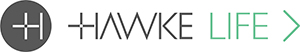 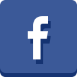 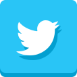 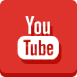 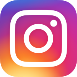 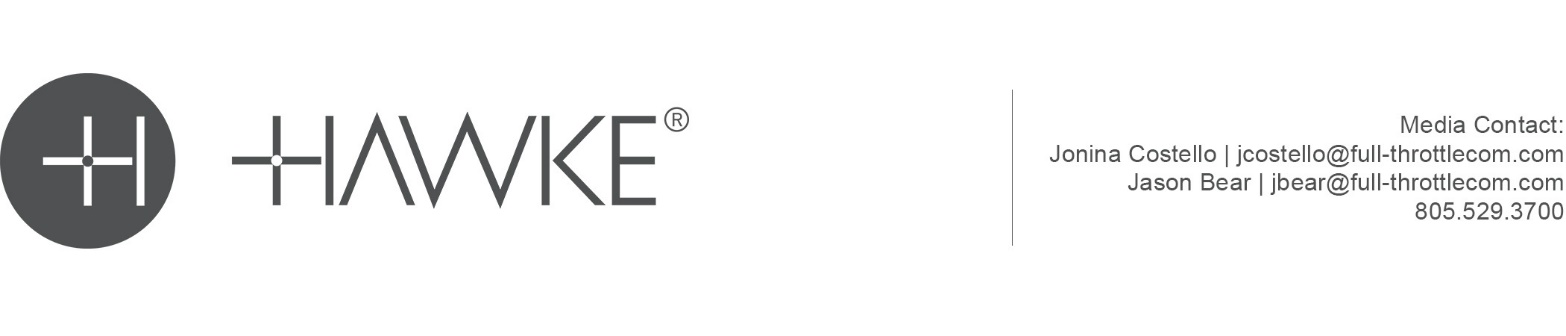 